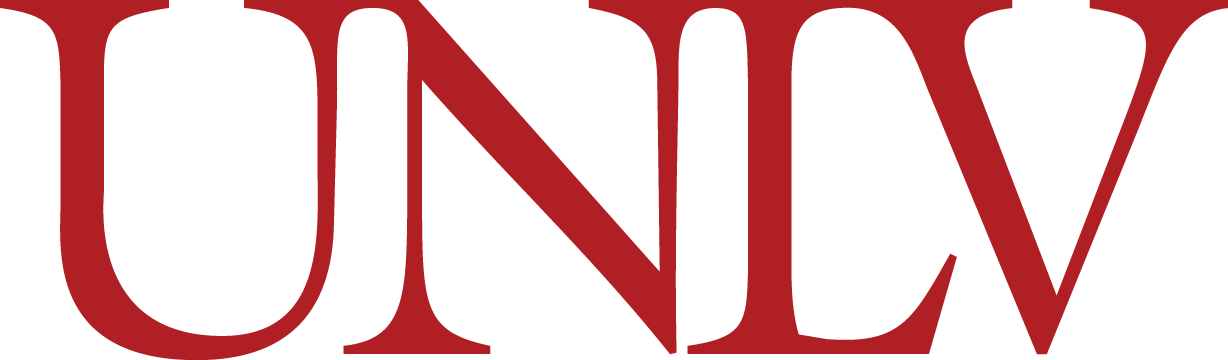 [[Degree Title]] Program HandbookWelcome[[Message from Dean, Chair and Graduate Coordinator (combined or separate).]]Mission Statement(s)[[Program, Department, School, College (as appropriate).]]PurposeThe purpose of this handbook is to provide program specific information that is not found in the UNLV Graduate Catalog. Students are responsible for understanding and following the policies and procedures delineated in this document and the UNLV Graduate Catalog, as well as the NSHE Code, UNLV Bylaws, and the UNLV Student Conduct Code.  Questions about policies should be directed to the Graduate College: valarie.burke@unlv.edu or gradassociatedean@unlv.edu. Department Graduate FacultyA current listing of the graduate faculty can be found in the UNLV Graduate Catalog. Faculty must hold graduate faculty status to be involved in graduate education at UNLV. For up to date information regarding graduate faculty status in your department, visit the Graduate Faculty status web page. Program Information[[Name of Degree(s)]][[Sub-Plan(s)]][[Link to Program Information in UNLV Graduate Catalog]]Contact Information[[Department Website]]Department Chair[[Name, Office location, Email]]
Graduate Coordinator[[Name, Office location, Email]]Department Main Office[[Office location, Email, Phone, Fax]]Program RequirementsProgram requirements regarding admission, coursework and culminating experience are found in the graduate catalog. {{Note: Direct links to the program page in the graduate catalog will be added by the Graduate College. The link in the template links to the M.S. in Accounting as an example.}}This Handbook is effective [please include semester and year]. (Departments should specify program policy effective dates and the impact on current students)Advisory Committee Guidelines{{Note - For programs that require a thesis or dissertation, a graduate advisory committee is mandatory and must conform to the Degree Progression Policies and Procedures provided in the graduate catalog.  For graduate programs with other forms of culminating experiences, an advisory committee may or may not be required, depending on degree program requirements; in this case, all committee or culminating experience assessment info, requirements, and guidelines must be included here.}} [[Describe advisory committee requirements]]Degree Program Benchmarks[[Comprehensive / Qualifying / Preliminary Exams: Timeline, structure, grading scale/procedure, retake policy]][[Thesis / Dissertation Requirements / Culminating Experience]]Program Timeline[[Outline typical for fulltime and part-time student enrollment or required year or term. Include time to degree]]Professional Code of Ethics/Discipline GuidelinesUNLV Graduate College policy regarding academic integrity can be found in the graduate catalog. Statement of Professional StandardsIn include a statement(s) of professional standards from admission through graduationProvide link(s) to professional organization and accrediting bodies, if applicable[[Additional college/department/program and/or discipline guidelines regarding professional conduct and ethics.]]Annual Mandatory Individual Development Plan (IDP)Each winter break and early spring term, graduate students are required to complete the Graduate Student Individual Development Plan (IDP) form [Formerly known as the Student Annual Review]. The review covers the prior calendar year and assesses student progress, and it establishes reasonable goals for the year ahead. Faculty Advisors/Graduate Coordinators have the option to provide feedback to each students’ submitted IDP and provide acknowledgement that they have reviewed the IDP.Reported student data is shared with students’ graduate coordinators and advisors to foster opportunities for discussion about students’ strengths and weaknesses, accomplishments and next requirements, and mentoring plans so that students know what they need to do in order to progress successfully through their programs in a timely manner. Students who are graduating are also required to complete the form in order to record their achievements since the data is also used to track UNLV metrics related to the annual productivity of all students.[[Information regarding additional student annual review requirements and/or procedures.]]Additional Program Information[[Optional section for additional information that is not included in other sections.]]Discipline Resources[[Writing Style Guide, Professional Organizations, Conferences, Important Journals]]University Resources The Graduate Academy: Innovative Leadership, Professional, and Career DevelopmentThe goal of the Graduate Academy is to serve as a virtual resource providing support and many professional opportunities to UNLV graduate students. The Academy offers information about events and services such as graduate certificate programs, workshops, training sessions and career services.  You can follow Academy activities via social media or look for regular updates on the website.Academic Success CenterThe goal of the Academic Success Center is to help students do well academically and complete they studies on time. They offer or will refer you to such programs and resources as tutoring, advising, skills testing, career exploration and more. They guide students every step of the way to the many established resources created to ensure they complete their educational goals. Learn more about the programs and services the center currently offers.Alumni AssociationWith an alumni base 140,000+ strong, the UNLV Alumni Association offers a variety of services and opportunities in support of alumni and their families. UNLV alumni are encouraged to support the values of higher learning through advocacy, involvement, and giving.Commencement Office Located in the UNLV Office of the Registrar, the commencement office is the last step in the graduation process. Please check with the commencement office for information on the commencement ceremony and your diploma; for all other information about graduate student degree completion and graduation, including thesis/dissertation requirements and doctoral hooding, please contact the Graduate College. It is the students' responsibility to ensure they apply for graduation on time and submit all required forms to the Graduate College. Questions regarding thesis/dissertation should be directed to the Graduate College Student Services Team and questions regarding required forms should be directed to the Graduate College RPC Team.Office of Diversity InitiativesThe vision of the Office of Diversity Initiatives is to advocate, promote, and support the advancement of equity, inclusiveness, and empowerment of a continuously changing collegiate and global community. The mission of the Office of Diversity Initiatives is to provide leadership and support for UNLV’s diversity mission: to nurture equity, diversity, and inclusiveness that promotes respect, support, and empowerment. This Office also handles UNLV Title IX questions, inquiries, and reporting.Disability Resource Center (DRC) The DRC is committed to supporting students with disabilities at UNLV through the appropriate use of advocacy, accommodations, and supportive services to ensure access to campus courses, services, and activities. The DRC is the university-designated office that determines and facilitates reasonable accommodations in compliance with the Americans with Disabilities Act (ADA) and Section 504 of the Rehabilitation Act of 1973. Graduate students with disabilities must disclose to the DRC in order to receive appropriate accommodations.Office of International Student and ScholarsInternational Students and Scholars (ISS) ensures compliance with both SEVIS (Student and Exchange Visitor Information System) and federal law, so that the university can continue to be authorized by the U.S. federal government to enroll international students; host and hire international scholars; assist and advise employment eligibility and authorization relating to international students and scholars, and visa, travel, and immigration issues; provide critical and specialized services to the international students and scholars of the UNLV community; and facilitate their transition to the campus and the U.S. Jean Nidetch Women's Center The Jean Nidetch Women’s Center is committed to creating a supportive and inclusive environment for all genders through programming, services, and advocacy for the UNLV community. The Women's Center has informational resources, brochures, and flyers for a variety of on and off campus organizations to help empower and protect yourself, and learn about your options. They also provide free tampons, pads, and condoms.The IntersectionThe Intersection is a one-stop resource for UNLV’s highly diverse student body — a comprehensive multicultural center grounded in the academic life of our students. As an intersecting campus resource, the Intersection helps ensure students, particularly first-generation and students of color, successfully navigate their academic careers. Here, all members of campus can discuss their differences, discover their similarities, and build a shared sense of belonging.UNLV Libraries UNLV Libraries has always been more than books; they are about encouraging students and creating quality programs that elevate growth and learning. Please visit their website for important information about the services they offer to graduate students. Graduate & Professional Student Association (GPSA) The Graduate & Professional Student Association serves all currently enrolled University of Nevada, Las Vegas graduate and professional students. The GPSA maintains the Graduate Student Commons located in the Lied Library room 2141 and Gateway Building PDAC Room. The facility a working office equipped with a copier, fax, flatbed scanners, color laser printer, office supplies, and computers with printers and a small kitchen area. The GPSA is the graduate student governance body at UNLV; the GPSA Council consists of one graduate student representative from each graduate department, and they meet monthly. The GPSA also provides volunteer opportunities, sponsors social events, and supports graduate student research through the graduate research and travel grants program.Office of Student ConductThe Office of Student Conduct is a student-centered, service-oriented office located within the Division of Student Affairs. The Office of Student Conduct collaborates with the UNLV community to provide an inclusive system through enforcement of the UNLV Student Code of Conduct by:Promoting awareness of student rights and responsibilities; Establishing accountability for student choices;Creating opportunities for involvement in the process; andStriving to uphold the values and ethics that advance the common good.Military and Veteran Services CenterThe Military and Veteran Service Center is staffed with veterans and veteran education benefits experienced staff to assist more than 1,000 veterans, dependents, active duty service members, National Guard members, and reservists.  Their mission is to develop a welcoming, veteran-friendly campus environment that fosters academic and personal success. The Financial Aid & Scholarships Office The Financial Aid & Scholarships Office supports higher-education access and persistence by providing financial aid to eligible students. The office partners with student organizations, the UNLV Foundation, the Graduate College, and other external constituents to provide financial aid learning opportunities and scholarship support for graduate students.Writing Center This is a free service to UNLV students to help you with any writing project, from papers to creative writing, to resumes, and we can work with you at any stage of the writing process. The center can help you brainstorm, make an outline, work on your drafts, or just be a soundboard for your ideas. The center staff can assist you in person, or via the Online Writing Lab (OWL) page. University Policies and ProceduresGraduate students are responsible for knowing and acting in accordance with UNLV Policies and Procedures. To view the most commonly referenced campus policies and procedures, you can refer to the following websites: Academic Integrity Activation for Military Service Change of Address FERPA/Privacy Rights Health Insurance - MandatoryJean Clery Campus Safety and Security ReportProof of ImmunizationPolicies and Procedures on the Protection of Research Subjects Rebelmail Policy Student Conduct Code Student Computer Use Policy Title IX UNLV does not discriminate in its employment practices or in its educational programs or activities, including admissions, on the basis of sex/gender pursuant to Title IX, or on the basis of any other legally protected category as is set forth in NSHE Handbook Title 4, Chapter 8, Section 13. Reports of discriminatory misconduct, questions regarding Title IX, and/or concerns about noncompliance with Title IX or any other anti-discrimination laws or policies should be directed to UNLV’s Title IX Coordinator Michelle Sposito. The Title IX Coordinator can be reached through the online reporting form, by email at titleixcoordinator@unlv.edu, by phone at (702) 895-4055, by mail at 4505 S. Maryland Parkway, Box 451062, Las Vegas, NV, 89154-1062, or in person at Frank and Estella Beam Hall (BEH), Room 555.To ensure compliance with Graduate College policies and procedures, please review the relevant sections of the Graduate Catalog: Academic CalendarAcademic PoliciesAdmission and Registration InformationDegree Progression Policies & ProceduresIn addition, the Graduate College website contains additional information regarding policies and procedures. Nothing in this handbook supersedes any NSHE, UNLV, or Graduate College policy.Handbook Information[[Revision Policies and/or Procedures]]Please include the faculty vote of approval in the table below.Last revisedRevised byDepartment Vote Tally: Yes/No/Abs. (date of vote)Changes summary[[Date]]